МИНИСТЕРСТВО ОБРАЗОВАНИЯ РЕСПУБЛИКИ БЕЛАРУСЬГОСУДАРСТВЕННОЕ УЧРЕЖДЕНИЕ ОБРАЗОВАНИЯ«ИНСТИТУТ БИЗНЕСА И МЕНЕДЖМЕНТА ТЕХНОЛОГИЙ»БЕЛОРУССКОГО ГОСУДАРСТВЕННОГО УНИВЕРСИТЕТАФакультет бизнесаКафедра логистикиДипломная работаСовершенствование Логистических процессов складского хозяйства на примере ИП «Мединдустрия Сервис»ГОРЧАНЮК Роман АлександровичНаучный руководитель:кандидат экономических наук, доцент_________Фрищин Богдан ВасильевичДопущен к защите  «_____»______________ . Зав. кафедрой логистикиК.э.н., доцент______________А.Д. МолоковичМинск.2017складская логистика, склад, предприятие, хранение, анализ, структура, складирование, оптимизация.Объект исследования – ИП «Мединдустрия Сервис»Предмет исследования – складское хозяйство предприятия.Цель работы – рассмотреть теоретические основы складской логистики, рассмотреть структуру складского хозяйства предприятия ИП «Мединдустрия Сервис» и предложить методы оптимизации работы складской логистики предприятия.Методы исследования: общенаучные методы исследования: диалектические, системные, аналитические, статистические, маркетинговые.Исследования и разработки:   изучены и рассмотрены теоретические основы складской логистики в аспектах пересекающихся с особенностями складской логистики предприятия ИП «Мединдустрия Сервис». Раскрыта, доступно показана структура предприятия ИП «Мединдустрия Сервис», произведен анализ его экономической деятельности. Выполнен анализ и роль существующей структуры складской логистики  предприятия. Выявлены недостатки в складском хозяйстве предприятия, предложены и рассмотрены пути повышения эффективности работы складского хозяйства. Технико-экономическая и социальная значимость проведенного исследования заключается в том, что реализация на практике предложенных мероприятий позволит сократить издержки процесса хранения и эффективного распределения изделий в процессе работы производственного предприятия, усовершенствуют складскую логистику предприятия и сделать его работу более эффективной. Автор работы подтверждает, что приведенный в ней материал правильно и объективно отражает состояние исследуемого процесса, а все заимствования сопровождаются ссылками на их авторов.складская лагістыка , склад , прадпрыемства , захоўванне , аналіз , структура , складаванне , аптымізацыя .Аб'ект даследавання - ИП « Медіндустрыя Сэрвіс»Прадмет даследавання - складская гаспадарка прадпрыемства.Мэта працы - разгледзець тэарэтычныя асновы складской лагістыкі , разгледзець структуру складской гаспадаркі прадпрыемства ИП « Медіндустрыя Сэрвіс» і прапанаваць метады аптымізацыі працы складской лагістыкі прадпрыемства.Метады даследавання: агульнанавуковыя метады даследванняу: дыялектычныя, сiстэмныя, аналiтычныя, статыстычныя, маркетынгавыя.Даследаваннi і распрацоўкі: вывучаны і разгледжаны тэарэтычныя асновы складской лагістыкі ў аспектах перасякальных з асаблівасцямі складской лагістыкі прадпрыемства ИП «Медіндустрыя Сэрвіс». Раскрыта, даступна паказана структура прадпрыемства ИП «Медіндустрыя Сэрвіс», выраблены аналіз яго эканамічнай дзейнасці. Выкананы аналіз і разгледжана роля існуючай структуры складской лагістыкі прадпрыемства. Выяўлены недахопы ў складской гаспадарцы прадпрыемства, прапанаваны і разгледжаны шляхі павышэння эфектыўнасці працы складской гаспадаркі.Тэхнiка-эканамiчная i сацыяльная значнасць праведзеннага даследавання заключаецца у тым што, практычнае прымененне яго вынiкау на практыцы дазволіць скараціць выдаткі працэсу захоўвання і эфектыўнага размеркавання вырабаў у працэсе работы прадпрыемства , ўдасканалiць складскую лагістыку прадпрыемствы і зрабіць яго працу больш эфектыўнай.Аўтар працы пацвярджае, што прыведзены ў ёй матэрыял правільна і аб'ектыўна адлюстроўвае стан доследнага працэсу, а ўсе запазычанні суправаджаюцца спасылкамі на іх аўтараў.warehouse logistics , warehouse, service, storage, analysis , structure , storage , optimization.The object – IP «Medindustriya Servis» company.The subject matter – the warehousing of the company.The objective – to consider the theoretical foundations of the warehouse logistics, of the warehouse management; to consider the structure of the FE «Medindustriya Servis» company and to propose methods of optimization of the warehousing of the company. Methods: scientific research methods: a dialectical system, analytical, statistical, marketing.The results of research and development : studied and reviewed the theoretical foundations of the warehouse logistics aspects of intersecting features warehousing of the IP «Medindustriya Servis» company. Available shows the structure of the IP «Medindustriya Servis» company, analyzed of its economic activity. Analyzed of the existing structure and the role of the warehousing of the company. Revealed shortcomings in the warehousing of the enterprise, proposed and discussed ways to improve the efficiency of storage. The practical significance of the results of the research: practical implementation of the proposed measures will reduce the costs of storage and efficient distribution of products in the enterprise , will improve warehouse logistics enterprises and make its work more effective.Feasibility and social significance of the study is that the practical implementation of the proposed measures will reduce the costs of storage and efficient distribution of the products in the process of the production, warehouse logistics of the company will be improved and would make it more efficient.The author acknowledges that some of the material correctly and objectively reflects the state of investigated process and all borrowings accompanied by links to their authors.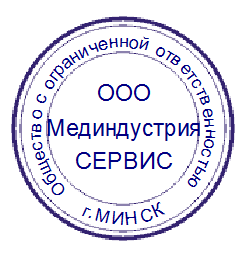 